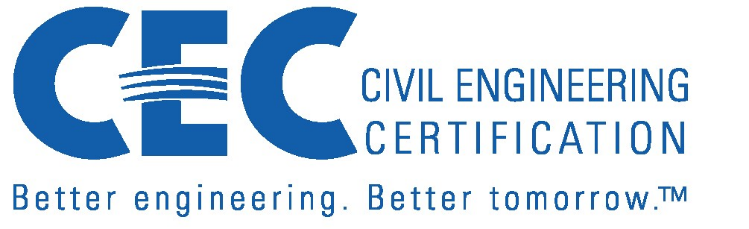 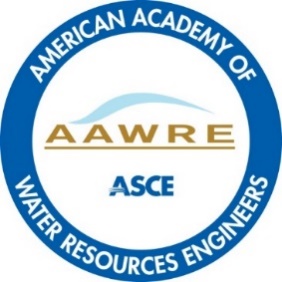 APPLICATION FOR BOARD-CERTIFIED WATER RESOURCES ENGINEER (BC.WRE)BOARD CERTIFICATION
REQUIREMENTS TO APPLY:Active Practice.Valid P.E. License or Equivalent.ABET-accredited bachelor’s degree and minimum of 30-post graduate hours or higher.Minimum 10 Years of professional experience in water resources engineering,with 8 years after the first P.E. license.Attainment of the Water Resources Engineering Body of knowledge.Adherence to the ASCE Code of Ethics.For detailed eligibility information, visit asce.org/certification and navigate to theWater Resources Engineering page.Questions? Contact us cec@asce.org Personal Information: Name: Company/Organization: Position: Address:Phone:E-Mail Address: 
How did you hear about the water resources engineering board certification? 
Education: **(Please list name of school, city, state/province, country, and month/year of degree and major)   Bachelors:   Masters*:    Doctoral*:Experience (backdating at least 10 to 15 Years):1. 2. 3. Honors/: 1. 2. 3.Publications:   1.   2.   3.P.E. Licensure Information OR Foreign Equivalent Registration or Licensure:   State(s) / If non-U.S., Country(s):   License numbers (date of expiration):   Month/year and jurisdiction I first achieved P.E. licensure:Have any of your current or past P.E. licenses ever been in violation, suspended, revoked, surrendered, cited or had any other actions, voluntary or enforced, against your P.E. license? ___Yes ___No (If yes, please describe and attach additional pages as necessary)Mastery of Body of Knowledge CriteriaYou must have developed mastery in at least one of the following four elements of the Body of Knowledge related to water resources engineering and show progressive responsible charge.  
Please address the element(s) to the best of your knowledge. If more space is needed, you may submit separately as attachments with this application.Download the complete WRBOK31 - Specialized area related to civil engineering.  Professional Engineer, through a combination of education, experience, and corresponding accomplishments, has demonstrated a high level of skill in a specialized area of Water Resources Engineering.  encourages certification in areas of water resources engineering specialization.2 - Project management, construction, and asset management.  Professional Engineer, through education, experience, and corresponding accomplishments, has demonstrated a high level of skill in the management of complex water resources engineering projects.  
3 - Business, public policy and public administration.  Professional Engineer, through education, experience, and corresponding accomplishments, has demonstrated a high level of skill in the evaluation of business plans, public policy recommendations, and a system of public administration in support of water resources projects.  4 - Leadership principles and attitudes.  Professional Engineer, through education, experience, and accomplishments, has demonstrated a high level of skill in providing leadership with respect to complex water resources projects.   encourages participation and/or leadership in professional societies, board of registration, and national review panels, etc.PROFESSIONAL ETHICSASCE Code of EthicsPREAMBLEBC.WREs of The American Academy of Water Resources Engineers shall conduct themselves with integrity and professionalism, and above all else protect and advance the health, safety, and welfare of the public through the practice of civil engineering.Engineers govern their professional careers on the following fundamental principles:•	create safe, resilient, and sustainable infrastructure;•	treat all persons with respect, dignity, and fairness in a manner that fosters equitable participation without regard to personal identity;•	consider the current and anticipated needs of society; and•	utilize their knowledge and skills to enhance the quality of life for humanity.BC.WREs of the American Academy of Water Resources Engineers shall commit to the following ethical responsibilities. In the case of a conflict between ethical responsibilities, the five stakeholders are listed in the order of priority. There is no priority of responsibilities within a given stakeholder group with the exception that 1a. takes precedence over all other responsibilities. 1CODE OF ETHICSSOCIETYBC.WREs:a.	first and foremost, shall protect the health, safety, and welfare of the public;b.	enhance the quality of life for humanity;c.	express professional opinions truthfully and only when founded on adequate knowledge and honest conviction;d. 	have zero tolerance for bribery, fraud, and corruption in all forms, and report violations to the proper authorities;e.	endeavor to be of service in civic affairs;f.	treat all persons with respect, dignity, and fairness, and reject all forms of discrimination and harassment;g.	acknowledge the diverse historical, social, and cultural needs of the community, and incorporate these considerations in their work;h. 	consider the capabilities, limitations, and implications of current and emerging technologies when part of their work; andi.	report misconduct to the appropriate authorities where necessary to protect the health, safety, and welfare of the public.NATURAL AND BUILT ENVIRONMENTBC.WREs:a.	adhere to the principles of sustainable development;b.	consider and balance societal, environmental, and economic impacts, along with opportunities for improvement, in their work;c.	mitigate adverse societal, environmental, and economic effects; and d. 	use resources wisely while minimizing resource depletion.PROFESSION BC.WREs:a.	shall uphold the honor, integrity, and dignity of the profession;b.	practice engineering in compliance with all legal requirements in the jurisdiction of practice;c.	represent their professional qualifications and experience truthfully;d. 	reject practices of unfair competition;e.	promote mentorship and knowledge-sharing equitably with current and future engineers;f.	educate the public on the role of civil engineering in society; andg.	continue professional development to enhance their technical and non-technical competencies.CLIENTS AND EMPLOYERSBC.WREs:a.	shall act as faithful agents of their clients and employers with integrity and professionalism;b.	make clear to clients and employers any real, potential, or perceived conflicts of interest;c.	communicate in a timely manner to clients and employers any risks and limitations related to their work;d. 	present clearly and promptly the consequences to clients and employers if their engineering judgment is overruled where health, safety, and welfare of the public may be endangered;e.	keep clients’ and employers’ proprietary information confidential;f.	perform services only in areas of their competence; andg.	approve, sign, or seal only work products that have been prepared or reviewed by them or under their responsible charge.PEERS BC.WREs:a.	shall only take credit for professional work they have personally completed;b.	provide attribution for the work of others;c.	foster health and safety in the workplace;d. 	promote and exhibit inclusive, equitable, and ethical behavior in all engagements with colleagues;e.	act with honesty and fairness on collaborative work efforts;f.	encourage and enable the education and development of other engineers and prospective members of the profession;g.	supervise equitably and respectfully;h. 	comment only in a professional manner on the work, professional reputation, and personal character of other engineers; andi.	report violations of the Code of Ethics to the American Academy of Water Resources Engineers.------------------1This Code does not establish a standard of care, nor should it be interpreted as such.
I attest that I have read, understand, and accept the ASCE Code of Ethics and agree to adhere to it.  I further understand and agree that violation of the ASCE Code of Ethics is grounds for expulsion from the American Academy of Water Resources Engineers and revocation of the Board-Certified Water Resources Engineer credential.Signature								DateBOARD-CERTIFIED WATER RESOURCES ENGINEER APPLICANT AGREEMENT AND RELEASE
By signing this statement, you represent and agree to these terms, conditions and releases related to the American Academy of Water Resources Engineers (AAWRE) board certification conducted under the auspices of the Civil Engineering Certification, Inc. (CEC). I agree to satisfy and conduct myself in accordance with all AAWRE and CEC policies and requirements, including the ASCE Code of Ethics and the Continuing Certification Requirements in their current or amended form, and maintain confidentiality of oral assessment questions and content.  Furthermore, I agree not to discuss, debrief or disclose, in any manner, the specific content of the certification oral assessment’s questions and answers to any individual. I agree that any intentional or unintentional failure to provide true, timely and complete responses to questions in this application or renewal form may lead to further investigation and/or sanctions by the . I agree to notify the  in a timely manner of changes concerning the information I have provided, including my current professional engineer license, mailing address, telephone number and e-mail address. I have reported to the  and will report to the  within 60 days, any legal or professional/occupational matters, proceedings, lawsuits, administrative agency actions, settlements and agreements, or organizational actions relating to me, including all complaints relating to my professional activities as a water resources engineer, and matters or proceeding involving, but not limited to, criminal charges, lesser offenses, credentialing, licensure, malpractice, disciplinary ethics or similar matters. I agree that if my compliance with any of the terms of this agreement requires or includes an explanation and supporting documents, I will provide a complete and accurate explanation and true copies of the materials to the  with this application. I agree that the  has the right to communicate with any person, government agency or organization to review or confirm the information in this application or any other information related to my application for the  certification.  Further, I agree to and authorize the release of any information requested by the  for such review and confirmation. I agree that certification as a Board-Certified Water Resources Engineer does not imply licensure, registration or government authorization to practice water resources engineering or to engage in related activities. I agree that all materials that I submit to the  become the property of the , and that the  is not required to return any of these materials to me. I agree that upon certification, relevant professional biographical data concerning me will be considered public information and may be available to the public upon request.I agree that information related to my participation in the AAWRE certification process may be used in an anonymous manner for research purposes only.I agree that all disputes relating in any way to my application for the certification, or professional development will be resolved solely and exclusively by means of AAWRE policies, procedures, and rules, including the Certification Appeals Process.I release and indemnify AAWRE from all liability and claims that may arise out of, or be related to, my water resources engineering work and related activities.I hereby release, discharge and indemnify AAWRE, its directors, officers, members, examiners, employees, attorneys, representatives, agents, and the CEC from any actions, suits, obligations, damages, claims or demands arising out of or in connection with this application, the scores given with respect to the oral assessment or any other action taken by AAWRE or CEC with regard to certification, testing and professional development including, but not limited to, all actions relating to ethics matters and cases.  I understand and agree that any decision concerning my qualifications for any certification, as well as any decisions regarding my continuing qualifications for any certification and my compliance with the ASCE Code of Ethics, rest within the sole and exclusive discretion of the AAWRE and that these decisions are final.ORAL ASSESSMENT CONSIDERATIONSAAWRE encourages all qualified applicants to take the Board-Certified Water Resources Engineer (BC.WRE) oral assessment and works to address all reasonable disability related accommodations disclosed with this application. Please note, AAWRE conducts oral assessments virtually through Microsoft Teams online meeting platform.  Please check one of the two options:1. 	  I DO NOT have a disability (as defined by the Americans with Disabilities Act or other applicable state or local law/regulation) that requires reasonable accommodation during the oral assessment.2. 	  I HAVE a disability (as defined by the Americans with Disabilities Act or other applicable state or local law/regulation) that requires reasonable accommodation during the oral assessment.If you checked item 2 and indicated that you have (YES) a disability that requires reasonable accommodation during the oral assessment, please provide:(1) documentation on your disability (please attach letter or other disability documentation from qualified expert such as treating physician)(2) a brief explanation of how this disability impacts your ability to take the oral assessment, and(3) your requested reasonable accommodation. The Academy retains the right to verify the claimed disability and provide reasonable accommodation of its choosing to enable equal access to the BC.WRE oral assessment.By signing this page, the applicant agrees and attests that no reasonable accommodations are required beyond those outlined above.Signature								DatePAYMENT INFORMATION($350 for ASCE or Institute members/ $450 for non-members)Please note, the application fee is part of a multi-step application process and is non-refundable.  Please confirm you meet the eligibility requirements before paying your application fee.  Application steps for board certification:1. Submit the completed application and your resume or C.V.2. Pay the application fee.3. Send the reference form to a minimum of three references (must be licensed professional engineers).**If only 3 references are submitted, each reference must be from separate organizations. Once all application documents are received, the application will be reviewed by the Admissions Committee. A status of application will be provided to you after full review by the Admissions Committee.Ready to Submit your Application Fee? Select payment method below:__ Pay for application fee online now *Recommended method__ *I will mail a check made payable to the “American Academy of Water Resources Engineers or AAWRE”.*Please send checks to:
AAWRE1801 Alexander Bell DrReston, VA 20191USA
IMPORTANT: Please submit your completed application form, resume and confirmation of payment to AAWRE by email: aawre@asce.org to move forward with your submission.  